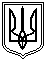 Миколаївська міська радаПостійна комісія міської ради зпитань прав людини, законності,гласності, антикорупційної політики, місцевого самоврядування,депутатської діяльності та етикиПРОТОКОЛ12.04.2018 № 56 Засідання постійної комісії міської ради з питань питань прав людини, законності,гласності, антикорупційної політики, місцевого самоврядування,депутатської діяльності та етикиПрисутні депутати Миколаївської міської ради VII скликання:Голова постійної комісії – Малікін О.В. Секретар постійної комісії – Кісельова О.В.Члени комісії :, Панченко Ф.Б., Жвавий Д.К., Гранатуров Ю.І.Відсутні члени комісії: Дятлов І.С., Бурганенко О.І. – службова необхідність.Запрошені та присутні:Крісенко О.В. - депутат Миколаївської міської ради VII скликання;Нефьодов О.А. - заступник начальника управління – начальник відділу містобудівного кадастру та обліку об’єктів містобудування Миколаївської міської ради;Богданов В.М. - начальника управління комунального майна Миколаївської міської ради.Представники ЗМІ та інші особи.РОЗГЛЯНУЛИ :Внесення до порядку денного : п. 1.7. Лист заступника міського голови Омельчука О.А. від 03.04.2018 № 5234 щодо ініціювання винесення проектів рішення (s-de-006) «Про затвердження істотних умов енергосервісних договорів» та (s-de-005) «Про затвердження Плану дій зі сталого енергетичного розвитку та клімату міста Миколаєва до 2030 року» на найближче засідання міської ради, що планується 12.04.2018.ГОЛОСУВАЛИ: «за» – 4, «проти» – 0, «утримались» – 0 (Кісельова О.В. на момент голосування була відсутня).п.1.8. Лист секретаря Миколаївської міської ради Казакової Т.В. від 26.03.2018 №594/02.02.01-22/01/14/18 за вх.№5468 від 26.03.2018 щодо направлення копії листа від 26.03.2018 за вих.№ 587/02.02.01-22/01/14/18 направленого на адресу депутатів Миколаївської міської ради VII скликання з додатками до нього.ГОЛОСУВАЛИ: «за» – 4, «проти» – 0, «утримались» – 1 (Панченко Ф.Б.).п. 4.1. Пропозиція депутата Миколаївської міської ради VII скликання Крісенка О.В. щодо надання кандидатури від постійної комісії з питань прав людини, законності, гласності, антикорупційної політики, місцевого самоврядування, депутатської діяльності та етики до складу робочої групи з питань відновлення роботи та реалізації програми «Електронне місто» при постійній комісії з питань містобудування, архітектури і будівництва, регулювання земельних відносин та екології Миколаївської міської ради.ГОЛОСУВАЛИ: «за» – 4, «проти» – 0, «утримались» – 0 (Кісельова О.В. на момент голосування була відсутня).4.2. Пропозиція депутата Миколаївської міської ради VII скликання Крісенка О.В. щодо створення робочої групи по внесенню змін та доповнень до Регламенту Миколаївської міської ради VII скликання відповідно до п.12 ст.47 Закону України «Про місцеве самоврядування в Україні» при постійній комісії з питань прав людини, законності, гласності, антикорупційної політики, місцевого самоврядування, депутатської діяльності та етики.ГОЛОСУВАЛИ: «за» – 4, «проти» – 0, «утримались» – 1 (Панченко Ф.Б.).4.3. Звернення депутата Миколаївської міської ради VII скликання Мішкура С.С. щодо розгляду та погодження на засіданні постійної комісії проект рішення Миколаївської міської ради «Про створення тимчасової контрольної комісії Миколаївської міської ради VII скликання з вивчення питання законності функціонування автозаправних станцій, у тому числі газових, на територій м.Миколаєва», s-gs-069.ГОЛОСУВАЛИ: «за» – 4, «проти» – 0, «утримались» – 0 (Кісельова О.В. на момент голосування була відсутня).РОЗДІЛ 1 Розгляд звернень відділів, управлінь виконкому, департаментів, адміністрацій районів та інших установ міста.1.1. Лист управління містобудування та архітектури Миколаївської міської ради від 26.12.2017 №18-600 за вх.№4492 від 29.12.2017 щодо розгляду на засіданні комісії рекомендації засідання робочої групи для розробки проекту змін до рішення Миколаївської міської ради від 25.08.2011 №8/22 «Про затвердження Порядку пайової участі замовників у розвитку інженерно-транспортної інфраструктури м. Миколаєва (зі змінами та доповненнями) за участю представників департаменту фінансів та департаменту економіки та інвестицій міської ради для вирішення питання стосовно встановлення нових граничних розмірів пайової участі у розвитку інфраструктури міста та винесення проекту рішення на сесію.РЕКОМЕНДОВАНО 27.03.2018 протокол №55 :Розгляд питання перенести на чергове засідання постійної комісії;Управлінню апарату ради надати пояснення щодо публікації на офіційному веб-сайті Миколаївської міської ради проекту рішення «Про внесення змін та доповнень до рішення Миколаївської міської ради від 25.08.2011 №8/22 «Про затвердження Порядку пайової участі замовників у розвитку інженерно-транспортної та соціальної інфраструктури міста Миколаєва» з наданням повного пакету документів, які стали підставою його публікації з визначенням відповідальних осіб за розробку даного проекту рішення (доповідача);Нефьодову О.А. - заступнику начальника управління – начальнику відділу містобудівного кадастру та обліку об’єктів містобудування Миколаївської міської ради надати до постійної комісії повний пакет документів по 2 проектам рішень щодо Порядку пайової участі, які були підставами про підготовці проектів рішень з зазначенням відповідальної особи. Надати пропозиції, пояснювальну записку, порівняльну таблицю до проекту рішення «Про внесення змін та доповнень до рішення Миколаївської міської ради від 25.08.2011 № 8/22 «Про затвердження Порядку пайової участі замовників у розвитку інженерно-транспортної та соціальної інфраструктури міста Миколаєва» розробником якого виступає управління містобудування та архітектури Миколаївської міської ради. Надати протоколи робочої групи для розробки проекту змін до рішення Миколаївської міської ради від 25.08.2011 №8/22, її склад;Запросити на чергове засідання постійної комісії головного архітектора Миколаївської міської ради з метою знайомства з членами постійної комісії.Слухали : Нефьодова О.А. - заступника начальника управління – начальника відділу містобудівного кадастру та обліку об’єктів містобудування Миколаївської міської ради.В обговоренні питання приймали участь члени комісії.РЕКОМЕНДОВАНО : Управлінню апарата ради, департаменту забезпечення діяльності виконавчих органів Миколаївської міської ради та відділу стандартизації впровадження електронного врядування Миколаївської міської ради надати вичерпну інформацію про структурні підрозділи та осіб, які мають право доступу щодо здійснення дій пов’язаних із публікацію проектів рішень міської ради, які пропонуються на розгляд чергової сесії міської рад та проектів регуляторних актів та окремо надати процедуру та механізм щодо підготовки, погодження, підстави, реєстрацію та публікацію проектів рішень на офіційному веб-сайті Миколаївської міської ради;Управлінню містобудування та архітектури Миколаївської міської ради на чергове засідання постійної комісії надати письмову інформацію щодо публікації на офіційному веб-сайті Миколаївської міської ради проекту рішення «Про внесення змін та доповнень до рішення Миколаївської міської ради від 25.08.2011 №8/22 «Про затвердження Порядку пайової участі замовників у розвитку інженерно-транспортної та соціальної інфраструктури міста Миколаєва» з визначенням відповідальних осіб за розробку даного проекту рішення;Управлінню містобудування та архітектури Миколаївської міської ради на чергове засідання постійної комісії надати пропозиції та стадію розгляду проекту рішення «Про внесення змін та доповнень до рішення Миколаївської міської ради від 25.08.2011 № 8/22 «Про затвердження Порядку пайової участі замовників у розвитку інженерно-транспортної та соціальної інфраструктури міста Миколаєва», розробником якого виступає управління містобудування та архітектури Миколаївської міської ради;Управлінню апарата ради надати інформацію чи був предметом розгляду та погоджений проект рішення «Про внесення змін та доповнень до рішення Миколаївської міської ради від 25.08.2011 № 8/22 «Про затвердження Порядку пайової участі замовників у розвитку інженерно-транспортної та соціальної інфраструктури міста Миколаєва», відповідно до протоколу №1 від 28.07.2017 робочої групи для розробки проекту змін до рішення Миколаївської міської ради від 25.08.2011 №8/22.ГОЛОСУВАЛИ: «за» – 5, «проти» – 0, «утримались» – 0.1.2. Лист начальника управління охорони здоров’я Миколаївської міської ради    Шамрай І.В. від 13.02.2018 №271/14.01-17 за вх.№4885 від 19.02.2018 щодо розгляду на постійній комісії проекту рішення Миколаївської міської ради «Про припинення діяльності комунальних закладів Миколаївської міської ради «Центр первинної медико-санітарної допомоги» в результаті реорганізації шляхом перетворення у комунальні некомерційні підприємства», файл s-zd-019 (матеріали надіслані в електронному вигляді 30.03.18).Питання не розглядалося та перенесено на наступне засідання.1.3. Лист начальника управління охорони здоров’я Миколаївської міської ради    Шамрай І.В. від 21.02.2018 №78/14.01-14 щодо майнового комплексу Вітовської центральної районної лікарні, прийняття цілісного майнового комплексу за адресами : м.Миколаїв, просп.Богоявленський,366, вул.Самойловича,25-а, просп.Богоявленський, 311 (матеріали надіслані в електронному вигляді 30.03.18).Питання не розглядалося та перенесено на наступне засідання.1.4. Лист заступника начальника управління охорони здоров’я Миколаївської міської ради від 23.02.2018 № 323/14-01-14 за вх.№5010 від 28.02.2015 Фаюк В.В. щодо розгляду звернення Вітовської районної ради від 07.02.2018 №72-03-13 на засіданні постійної комісії та повідомити про прийняте рішення (матеріали надіслані в електронному вигляді 30.03.18).Питання не розглядалося та перенесено на наступне засідання.1.5. Лист заступника начальника управління охорони здоров’я Миколаївської міської ради Фаюк В.В від 23.02.2018 №326/14.01-17 за вх.№5112 від 19.03.2018 щодо розгляду на постійній комісії проекту рішення Миколаївської міської ради «Про внесення доповнень до рішення міської ради від 23.02.2017 №16/32» (матеріали надіслані в електронному вигляді 30.03.18).Питання не розглядалося та перенесено на наступне засідання.1.6. Звернення виконуючого обов’язки начальника управління комунального майна Миколаївської міської ради Богданова В.М. від 06.02.2018 №220/10/01/08/18 за вх.№4794 від 08.02.2018 щодо розгляду на засіданні комісії проектів рішень Миколаївської міської ради :- «Про внесення змін та доповнень до Положення про оренду майна, що належить до комунальної власності територіальної громади міста Миколаєва, затвердженого рішенням міської ради від 20.10.2011 № 10/15 (зі змінами та доповненнями, внесеними рішеннями міської ради від 14.02.2013 № 25/29, від 17.10.2013 № 33/20, від 25.04.2014 №39/33, від 24.07.2014 №42/18 та від 13.07.2016 №5/24)» (файл S-FK-685);- «Про надання дозволу на укладання та продовження терміну дії договорів позички» (файл S-FK-672); - оновлений проект рішення Миколаївської міської ради «Про внесення зміни до рішення міської ради від 11.10.2012 №21/30 «Про затвердження орендних ставок за використання нежитлових приміщень ПАТ «Державний ощадний банк» відповідно до постанови Кабінету Міністрів України від 04.10.1995 №786 (файл S-FK-688).Слухали : Богданова В.М. - виконуючого обов’язки начальника управління комунального майна Миколаївської міської ради.В обговоренні питання приймали участь члени комісії.РЕКОМЕНДОВАНО :Погодити оновлений проект рішення Миколаївської міської ради «Про внесення зміни до рішення міської ради від 11.10.2012 №21/30 «Про затвердження орендних ставок за використання нежитлових приміщень ПАТ «Державний ощадний банк» відповідно до постанови Кабінету Міністрів України від 04.10.1995 №786 (файл S-FK-688);ГОЛОСУВАЛИ: «за» – 5, «проти» – 0, «утримались» – 0.Погодити «Про внесення змін та доповнень до Положення про оренду майна, що належить до комунальної власності територіальної громади міста Миколаєва, затвердженого рішенням міської ради від 20.10.2011 № 10/15 (зі змінами та доповненнями, внесеними рішеннями міської ради від 14.02.2013 № 25/29, від 17.10.2013 № 33/20, від 25.04.2014 №39/33, від 24.07.2014 №42/18 та від 13.07.2016 №5/24)» (файл S-FK-685);ГОЛОСУВАЛИ: «за» – 0, «проти» – 2 (Кісельова О,В., Гранатуров),         «утримались» – 3 (Малікін О.В., Жвавий Д.К., Панченко Ф.Б.);Рекомендація не прийнята за результатами голосування.Управлінню комунального майна надати до постійної комісії інформацію по втратам бюджету за 2017-2018:від не укладання договорів оренди комунального майна;по компенсаційним витратам, які повинні приводити міська рада за рахунок бюджету в разі коли об’єкт не зданий в оренду, але є претендент, а міська рада виплачує кошти за опалення та інші експлуатаційні витрати за рахунок бюджету.ГОЛОСУВАЛИ: «за» – 5, «проти» – 0, «утримались» – 0.4. Погодити проект рішення Миколаївської міської ради «Про надання дозволу на укладання та продовження терміну дії договорів позички» (файл S-FK-672).ГОЛОСУВАЛИ: «за» – 5, «проти» – 0, «утримались» – 0.1.7. Лист заступника міського голови Омельчука О.А. від 03.04.2018 № 5234 щодо ініціювання винесення проектів рішення (s-de-006) «Про затвердження істотних умов енергосервісних договорів» та (s-de-005) «Про затвердження Плану дій зі сталого енергетичного розвитку та клімату міста Миколаєва до 2030 року» на найближче засідання міської ради, що планується 12.04.2018.В обговоренні питання приймали участь члени комісії.РЕКОМЕНДОВАНО :Визнати проекти рішення (s-de-006) «Про затвердження істотних умов енергосервісних договорів» та (s-de-005) «Про затвердження Плану дій зі сталого енергетичного розвитку та клімату міста Миколаєва до 2030 року» невідкладними та винести на розгляд ІІ пленарного засідання 35 чергової сесії, яка планується 19.04.2018р.ГОЛОСУВАЛИ: «за» – 5, «проти» – 0, «утримались» – 0.1.8. Лист секретаря Миколаївської міської ради Казакової Т.В. від 26.03.2018 №594/02.02.01-22/01/14/18 за вх.№5468 від 26.03.2018 щодо направлення копії листа від 26.03.2018 за вих.№ 587/02.02.01-22/01/14/18 направленого на адресу депутатів Миколаївської міської ради VII скликання з додатками до нього.В обговоренні питання приймали участь члени комісії.РЕКОМЕНДОВАНО :Юридичному департаменту Миколаївської міської ради в строк 5 робочих днів надати до постійної комісії надати реєстр довіреностей та копії довіреностей штатних співробітників та 3-х осіб, які наділені повноваженнями представляти інтереси Миколаївської міської ради та її виконавчих органів, виконавчого комітету Миколаївської міської ради в судах за 2017-2018;Юридичному департаменту Миколаївської міської ради в строк 5 робочих днів надати до постійної комісії надати список (штатний розпис) співробітників за 2017-2018 (кількість працюючих на сьогоднішній день, кількість звільнених – рух по особовому складу).ГОЛОСУВАЛИ: «за» – 4, «проти» – 0, «утримались» – 1 (Панченко Ф.Б.).РОЗДІЛ  2  Розгляд звернень юридичних та фізичних осіб до постійної комісії міської ради.2.1. Звернення представника співмешканців ОСББ «Космонавтов, 82»           Раскладки В.М. за вхідним № 2756 від 08.08.2017 щодо надання допомоги по ліквідації незаконного утвореного ОСББ «Космонавтов, 82». (матеріали надіслані в електронному варіанті  23.08.17).РЕКОМЕНДОВАНО 19.09.2017 протокол №38 : розгляд питання перенести, вивчає депутат Кісельова О.В.РЕКОМЕНДОВАНО 17.10.2017 протокол №40 : гр.Раскладці В.М. надати до постійної комісії все документи, що підтверджують факт незаконного створення ОСББ «Космонавтов, 82»;ЦНАП надати до постійної комісії матеріали справи щодо реєстрації ОСББ «Космонавтов, 82»;Управлінню комунального майна надати інформацію станом на 17.10.2017 чи відбулася передача с балансу житлового будинку ОСББ «Космонавтов,82»;19.10.2017 від гр. в Раскладки В.М. були отримані додаткові копії документів та долучені до попереднього звернення за вх.№ 2756 від 08.08.2017. 25.10.2017 від управління комунального майна Миколаївської міської ради надійшла відповідь №1921 за вх.№3692 від 27.10.2017, в якій повідомляється, що 09.06.2017 управлінням комунального майна Миколаївської міської ради підготовлено розпорядження №173 з передачі житлового будинку №82 по вул. Космонавтів на баланс ОСББ «Космонавтов,82». Станом на 25.10.2017 акт прийому-передачі не підписаний та житловий будинок №82 по вул. Космонавтів обліковується на балансі ЖКП ММР «Південь».31.10.2017 від департаменту з надання адміністративних послуг надійшла відповідь № 19.02.02.10/2248/17 (вхід№3772 від 31.10.2017) щодо надання матеріалів реєстраційної справи про реєстрацію ОСББ «Космонавтов,82».Питання не розглядалося та перенесено на наступне засідання.2.2. Заява мешканців будинку №5 по вул. Карпенко м. Миколаєва від 14.03.2018 щодо незаконного будівництва прибудови до фітнес-клубу по вул. Карпенко, 5 з залученням начальника управляння державного архітектурно-будівельного контролю Миколаївської міської ради Возчикова В.Д. (матеріали надіслані в електронному вигляді 30.03.18).Питання не розглядалося та перенесено на наступне засідання.РОЗДІЛ  3  Розгляд інформації на рекомендації, витягів інших постійних комісій, протокольних доручень Миколаївської міської ради.3.1. Витяг з протоколу від 28.02.2018 №79 постійної комісії міської ради з питань економічної і інвестиційної політики, планування, бюджету, фінансів та соціально-економічного розвитку Миколаївської міської ради щодо надання постійною комісією своїх представників для включення їх до складу робочої групи з розробки та впровадження Програми по регулюванню чисельності безпритульних тварин на території міста Миколаєва (матеріали надіслані в електронному вигляді 30.03.18).Питання не розглядалося та перенесено на наступне засідання.3.1.1 Депутатське звернення Копійки І.М. фракція територіальної організації політичної партії «Опозиційний блок» в м. Миколаєві від 13.03.2018 №26 щодо підтримки рішення створення робочої групи по розробці Програми по регулюванню чисельності безпритульних тварин на території міста Миколаєва та надання представників комісії до складу робочої групи (матеріали надіслані в електронному вигляді 30.03.18).Питання не розглядалося та перенесено на наступне засідання.3.2. Лист директора юридичного департаменту Миколаївської міської ради      Татарінова В.П. від 26.03.2018 №5169 щодо попереднього розгляду та погодження проекту рішення міської ради (s-du-029) «Про визначення особи, уповноваженої підписувати додаткові угоди до договорів оренди землі» на виконання протокольного доручення 35-ої сесії Миколаївської міської ради VII скликання від 15.03.2018.Листом директора юридичного департаменту Миколаївської міської ради      Татарінова В.П. від 12.04.2018 №284/02.07.02-07 проект рішення міської ради              (s-du-029) «Про визначення особи, уповноваженої підписувати додаткові угоди до договорів оренди землі» знято з розгляду в зв’язку із неактуальністю.РОЗДІЛ  4  Розгляд звернень депутатів міської ради та керівників фракцій до постійної комісії міської ради.4.1. Пропозиція депутата Миколаївської міської ради VII скликання Крісенка О.В. щодо надання кандидатури від постійної комісії з питань прав людини, законності, гласності, антикорупційної політики, місцевого самоврядування, депутатської діяльності та етики до складу робочої групи з питань відновлення роботи та реалізації програми «Електронне місто» при постійній комісії з питань містобудування, архітектури і будівництва, регулювання земельних відносин та екології Миколаївської міської ради.Слухали : Крісенка О.В. - депутата Миколаївської міської ради VII скликання.В обговоренні питання приймали участь члени комісії.РЕКОМЕНДОВАНО :Делегувати від постійної комісії до складу робочої групи з питань відновлення роботи та реалізації програми «Електронне місто» при постійній комісії з питань містобудування, архітектури і будівництва, регулювання земельних відносин та екології Миколаївської міської ради Малікіна О.В.ГОЛОСУВАЛИ: «за» – 4, «проти» – 0, «утримались» – 1 (Малікін О.В.).4.2. Пропозиція депутата Миколаївської міської ради VII скликання Крісенка О.В. щодо створення робочої групи по внесенню змін до Регламенту Миколаївської міської ради VII скликання відповідно до п.12 ст.47 Закону України «Про місцеве самоврядування в Україні» при постійній комісії з питань прав людини, законності, гласності, антикорупційної політики, місцевого самоврядування, депутатської діяльності та етики.Слухали : Крісенка О.В. - депутата Миколаївської міської ради VII скликання.В обговоренні питання приймали участь члени комісії.РЕКОМЕНДОВАНО :Створити при постійній комісії з питань прав людини, законності, гласності, антикорупційної політики, місцевого самоврядування, депутатської діяльності та етики робочу групу по внесенню змін до Регламенту Миколаївської міської ради VII скликання в повному складі постійної комісії із залученням додаткових представників депутатського корпусу, за пропозиціями поданими депутатськими фракціями та позафракційними депутатами та груп;Звернутися до голів фракцій щодо надання 2-3 кандидатур до складу робочої групи по внесенню змін до Регламенту Миколаївської міської ради VII скликання при постійній комісії з питань прав людини, законності, гласності, антикорупційної політики, місцевого самоврядування, депутатської діяльності та етики.ГОЛОСУВАЛИ: «за» – 4, «проти» – 0 (Панченко Ф.Б.), «утримались» – 0.4.3. Звернення депутата Миколаївської міської ради VII скликання Мішкура С.С. від 30.01.2018 №4727 щодо розгляду та погодження на засіданні постійної комісії проект рішення Миколаївської міської ради «Про створення тимчасової контрольної комісії Миколаївської міської ради VII скликання з вивчення питання законності функціонування автозаправних станцій, у тому числі газових, на територій м.Миколаєва», s-gs-069.РЕКОМЕНДОВАНО: 1. Погодити проект рішення Миколаївської міської ради «Про створення тимчасової контрольної комісії Миколаївської міської ради VII скликання з вивчення питання законності функціонування автозаправних станцій, у тому числі газових, на територій м. Миколаєва», s-gs-069 та винести на розгляд сесії Миколаївської міської ради ГОЛОСУВАЛИ: «за» – 5, «проти» – 0, «утримались» – 0.Голова комісії							                             О.В. МалікінСекретар комісії          							         О.В. Кісельова